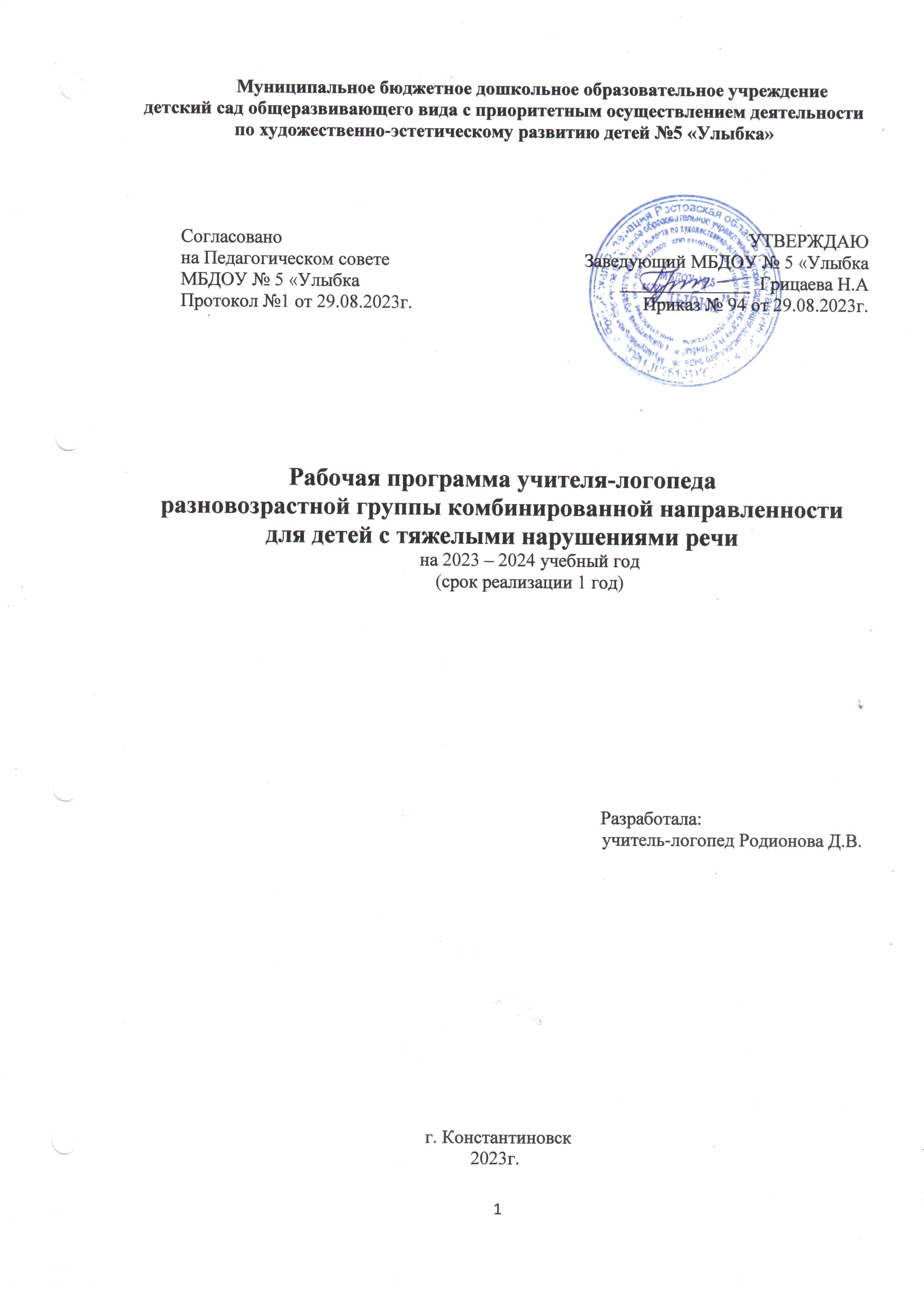 Рабочая программа учителя-логопеда Возраст: средний дошкольный возраст Заключение: ТНР, ЗПРУсловия реализации: разновозрастная группа комбинированной направленностиЦелевой раздел1.1. Пояснительная запискаРабочая программа коррекционно-развивающей работы разновозрастной группы комбинированной направленности разработана в соответствии с федеральными, региональными и локальными нормативными документами:Федеральный закон от 29 декабря 2012 г. № 273-ФЗ «Об образовании в Российской Федерации»Приказ Министерства образования и науки Российской Федерации от 17 октября 2013 г. № 1155 «Об утверждении федерального государственного образовательного стандарта дошкольного образования» Приказ Минпросвещения России от 24.11.2022 N 1022 «Об утверждении федеральной адаптированной образовательной программы дошкольного образования для обучающихся с ограниченными возможностями здоровья (Зарегистрировано в Минюсте России 27.01.2023 N 72149) Приказ Минпросвещения России от 31.07.2020 № 373 «Об утверждении Порядка организации и осуществления образовательной деятельности по основным общеобразовательным программам — образовательным программам дошкольного образования».Постановление Главного государственного санитарного врача Российской Федерации от 28 сентября 2020 года №28 об утверждении санитарных правил СП 2.4.3648-20 "Санитарно-эпидемиологические требования к организациям воспитания и обучения, отдыха и оздоровления детей и молодежи" Распоряжение Минпросвещения России от 06.08.2020 N Р-75 (ред. от 06.04.2021) "Об утверждении примерного Положения об оказании логопедической помощи в организациях, осуществляющих образовательную деятельность" Разъяснения по вопросу регулирования рабочего времени учителей-логопедов организаций, осуществляющих образовательную деятельность, при выполнении ими должностных обязанностей. 24.11. 2020 ДГ-2210/07Образовательной адаптированной программой образовательного учреждения (Примерная общеобразовательная программа дошкольного образования «От рождения до школы» под ред. Н.Е. Вераксы, Т.С. Комаровой, М.А.Васильевой. Программы коррекционно-развивающей работы с детьми с ТНР, ОНР: «Программа логопедической работы по преодолению общего недоразвития речи у детей» Т.Б. Филичевой, Г.В. Чиркиной.)Устав МБДОУ №5 «Улыбка» Рабочая программа определяет содержание, структуру и организацию деятельности,  обеспечивает единство воспитательных, развивающих и обучающих целей и задач образовательного процесса с детьми с тяжелыми нарушениями речи (далее – ТНР)  разновозрастной группы комбинированной направленности (3 – 5 лет).  Срок реализации программы: 2023-2024 учебный год.  Основой рабочей программы является создание оптимальных условий для коррекционно-развивающей работы и всестороннего гармоничного развития детей с тяжелыми нарушениями речи (далее – ТНР), а также детей с задержкой психического развития (далее – ЗПР).Реализация рабочей программы предусматривает полное взаимодействие и преемственность действий всех специалистов дошкольного образовательного учреждения и родителей дошкольников.Цель — проектирование модели коррекционно-развивающей психолого-педагогической работы, максимально обеспечивающей создание условий для выравнивания речевого и психофизического развития ребенка с ТНР и ЗПР, его всестороннее гармоничное развитие, позитивную социализацию и развитие творческого потенциала  на основе сотрудничества с взрослыми и сверстниками. Планирование работы учитывает особенности речевого и общего развития детей с тяжелой речевой патологией. Комплексность педагогического воздействия направлена на выравнивание речевого и психофизического развития детей и обеспечение их всестороннего гармоничного развития. Планирование работы учитывает особенности речевого и общего развития детей с тяжелой речевой патологией. Комплексность педагогического воздействия направлена на выравнивание речевого и психофизического развития детей и обеспечение их всестороннего гармоничного развития.Задачи рабочей программы: устранение дефектов звукопроизношения (воспитание артикуляционных навыков, звукопроизношения, слоговой структуры) и развитие фонематического слуха (способность осуществлять операции различения и узнавания фонем, составляющих звуковую оболочку слова).развивать общую, ручную, артикуляторную моторики; осуществлять коррекцию нарушений дыхательной и голосовой функций; уточнение, расширение и обогащение лексического запаса детей с ТНР.формирование грамматического строя речи; вести работу по коррекции нарушений фонетической стороны речи, по развитию фонематических процессов; развитие коммуникативности, успешности в общении. способствовать объединению коррекционно-развивающих, обучающих и воспитательных задач в целостный образовательный процесс; Содержание Программы направлено на реализацию следующих принципов     воспитания и обучения детей дошкольного возраста:1.2. Специфические принципы и подходы к формированию рабочей программы для обучающихся с ТНР и ЗПР:1. Структурно-системный принцип, согласно которому речь рассматривается как системное образование взаимосвязанных элементов, объединенных в единое целое. Эффективность коррекционного процесса зависит от оптимально-рационального воздействия одновременно на всю систему, а не последовательно – изолированно на каждый ее элемент. Принцип системного изучения всех психических характеристик конкретного индивидуума лежит в основе концепции Л. С. Выготского о структуре дефекта. Именно эта концепция позволяет системно проанализировать то или иное нарушение и организовать коррекционно-педагогическую работу с учетом структуры речевого дефекта. Наиболее полно этот принцип раскрывается в рамках деятельностной психологии, согласно которой человек всесторонне проявляет себя в процессе деятельности: предметно-манипулятивной, игровой, учебной или трудовой. 2. Принцип комплексности предполагает комплексное воздействие различных технологий (медицинских, психологических, педагогических) на один объект, обеспечивая согласованную деятельность всех специалистов. 3. Принцип дифференциации раскрывается в дифференцированном обучении детей в соответствии с их возможностями и проблемами, уровнем речевого развития и механизмом системной речевой недостаточности. С учетом данного принципа происходит объединение детей в малые группы и их обучение. 4. Принцип концентризма предполагает распределение учебного материала по относительно замкнутым циклам — концентрам. Речевой материал располагается в пределах одной лексической темы независимо от вида деятельности. После усвоения материала первого концентра воспитанники должны уметь общаться в пределах этой темы. Каждый последующий концентр предусматривает закрепление изученного материала и овладение новыми знаниями. Отбор 4 языкового материала в рамках концентра осуществляется в соответствии с разными видами речевой деятельности. В пределах концентров выделяются микроконцентры, имеющие конкретную цель. Характерные признаки микроконцентров — ограниченность пределами одного вида упражнений, простая структура операций, небольшое количество, относительная непродолжительность, получение результатов сразу же после окончания работы. Цикличность в учебном процессе чрезвычайно важна для закрепления освоенного материала. Это имеет особенно большое значение для детей со сниженной мнемической деятельностью и недостаточным контролем поведения. Соблюдение данного принципа обусловливает: 1) высокую мотивированность речевого общения; 2) доступность материала, который располагается в соответствии с общедидактическим требованием «от легкого к трудному», от уже усвоенного к новому. Реализуя принцип концентризма, логопед и другие специалисты в течение одной недели ежедневно организуют изучение определенной лексической темы. Монотемная работа над лексикой способствует успешному накоплению речевых средств и активному использованию их детьми в коммуникативных целях. 5. Принцип последовательности реализуется в логическом построении процесса обучения от простого к сложному, от известного к неизвестному. В коррекционной работе с детьми (независимо от возраста) выделяются два последовательных этапа (подготовительный и основной), которые согласуются с содержанием педагогического воздействия по всем разделам программы. На подготовительном этапе формируются общефункциональные механизмы речевой и других видов деятельности (слуховое, зрительное восприятие, внимание и пр.). На основном этапе предусматривается формирование специфических механизмов речевой деятельности в соответствии с образовательными задачами по другим направлениям коррекционно-развивающего процесса (произношение, лексика, грамматический строй и пр.). 6. Принцип коммуникативности. Согласно этому принципу обучение организуется в естественных для общения условиях или максимально приближенных к ним. Реализация принципа коммуникативности заключается в уподоблении процесса обучения процессу реальной коммуникации. Этот принцип предполагает использование на занятиях ситуаций реального общения, организацию активной творческой деятельности, применение коллективных форм работы, внимание к проблемным ситуациям и творческим видам занятий, предусматривающим вовлечение детей в общую деятельность, результатом которой является коммуникация. 7. Принцип доступности определяет необходимость отбора материала в соответствии с возрастом, зоной актуального развития ребенка, программными требованиями обучения и воспитания. 8. Принцип индивидуализации предполагает ориентацию на три вида индивидуализации: личностную, субъектную, индивидную. Личностная индивидуализация требует учитывать в процессе занятий такие свойства личности, как сфера желаний и интересов, эмоционально-чувственная сфера, статус в коллективе. Субъектная индивидуализация принимает во внимание свойства ребенка как субъекта деятельности. В основе индивидной индивидуализации лежит учет уровня психического развития ребенка. 9. Принцип интенсивности предполагает использование на занятиях различных приемов интенсификации (создание проблемных ситуаций, участие в ролевых играх, применение средств наглядности), а также аудиовизуальных методов обучения, мнемотехники, психокоррекции и пр. 10. Принцип сознательности обеспечивает формирование чувства языка и языковых обобщений.  11. Принцип активности обеспечивает эффективность любой целенаправленной деятельности. 12. Принципы наглядности, научности, прочности усвоения знаний, воспитывающего обучения позволяют правильно организовать процесс коррекционно-развивающего обучения. Все направления коррекционно-образовательной работы с детьми с нарушениями речи тесно взаимосвязаны и взаимодополняют друг друга, что позволяет комплексно решать конкретные задачи во всех формах ее организации. «Программа» строится с учетом принципов дошкольного образования, изложенных в ФГОС ДО: ▪ построение образовательной деятельности на основе индивидуальных особенностей каждого ребенка, при котором сам ребенок проявляет активность в выборе содержания своего образования, становится субъектом образования; ▪ содействие и сотрудничество детей и взрослых, признание ребенка полноценным участником (субъектом) образовательных отношений; ▪ приобщение детей к социокультурным нормам, традициям семьи, общества и государства; ▪ формирование познавательных интересов и познавательных действий ребенка в различных видах деятельности; ▪ принципы интеграции усилий специалистов; ▪ принцип конкретности и доступности учебного материала, соответствия требований, методов, приемов и условий образования индивидуальным и возрастным особенностям детей; ▪ принцип систематичности и взаимосвязи учебного материала; ▪ принцип постепенности подачи учебного материала; ▪ принцип концентрического наращивания информации в каждой из последующих возрастных групп во всех пяти образовательных областях. Успешность коррекционно-развивающей деятельности обеспечивается реализацией специальных принципов:  ранней диагностики речевых нарушений. Этот процесс должен быть комплексным и осуществляться с участием специалистов различного профиля: педагогов, логопедов, психологов, психоневрологов, психиатров, невропатологов, лоров, сурдологов;  раннего воздействия на речевую деятельность с целью предупреждения вторичных отклонений; развития речи и опоры на онтогенез (учет закономерностей развития детской речи в норме). При этом предполагается анализ объективных и субъективных условий формирования речевой функции ребенка, выявление ведущего речевого дефекта и обусловленных им недостатков психического развития;взаимосвязного формирования фонетико-фонематических и лексико-грамматических компонентов языка (единство названных направлений и их взаимоподготовка). Коррекция нарушений произношения звуков и слоговой структуры слов позволяет добиваться нужной четкости и внятности речи. В то же время развитие фонематического восприятия подготавливает основу для формирования грамматической и морфологической системы словообразования и словоизменения;  дифференцированного подхода в логопедической работе к детям с ОНР, имеющим различную структуру речевого дефекта;  связи речи с другими сторонами психического развития, которые раскрывают зависимость формирования отдельных компонентов речи от состояния других психологических процессов (восприятия, внимания, памяти, мышления). Выявление этих связей лежит в основе воздействия на те психологические особенности детей с ОНР, которые прямо или косвенно препятствуют эффективной коррекции их речевой деятельности1.3. Значимые для реализации Программы характеристикиХарактеристика речи обучающихся с ТНРРеализация Программы осуществляется в течение всего времени пребывания детей в ДОУ в процессе разнообразных видов детской деятельности: игровой, коммуникативной, трудовой, познавательно-исследовательской, продуктивной, чтения художественной литературы, в форме творческой игровой активности. Контингент воспитанников группы комбинированной направленности определяется на основе заключения Психолого-медико-педагогической комиссии (далее – ПМПК) Константиновского района, а также с согласия родителей (законных представителей) о необходимости создания условий для получения ребенком дошкольного образования, коррекции нарушений развития и социальной адаптации на основе специальных педагогических подходов. ПМПК выявляет отклонения в развитии, определяет их характер и выбирает оптимальный образовательный маршрут ребенка. На логопедические занятия зачисляются воспитанники с заключением ПМПК о предоставлении специальных условий образования обучающемуся с ограниченными возможностями здоровья (ТНР). На данный контингент воспитанников оформляется необходимая документация. Основные участники реализации Программы: дети дошкольного возраста с ТНР, родители (законные представители), педагоги. Характеристика особенностей детей дошкольного возраста с ТНР Дети с тяжелыми нарушениями речи (далее ТНР) – это особая категория детей с нарушениями всех компонентов речи при сохранном слухе и первично сохранном интеллекте. Принято считать, что к группе детей с тяжелыми нарушениями речи относятся дети с общим недоразвитием речи различного генеза (по клинико-педагогической классификации) 1 . Психолого-педагогическая характеристика детей с общим недоразвитием речи 3-5 лет. Выделяют четыре уровня речевого развития, отражающие состояние всех компонентов языковой системы у детей с ОНР (Филичева Т.Б.) При первом уровне речевого развития речевые средства ребенка ограничены, активный словарь практически не сформирован и состоит из звукоподражаний, звукокомплексов, лепетных слов. Высказывания сопровождаются жестами и мимикой. Характерна многозначность употребляемых слов, когда одни и те же лепетные слова используются для обозначения разных предметов, явлений, действий. Возможна замена названий предметов названиями действий и наоборот. В активной речи преобладают корневые слова, лишенные флексий. Пассивный словарь шире активного, но тоже крайне ограничен. Практически отсутствует понимание категории числа существительных и глаголов, времени, рода, падежа. Произношение звуков носит диффузный характер. Фонематическое развитие находится в зачаточном состоянии. Ограничена способность восприятия и воспроизведения слоговой структуры слова. При переходе ко второму уровню речевого развития речевая активность ребенка возрастает. Активный словарный запас расширяется за счет обиходной предметной и глагольной лексики. Возможно использование местоимений, союзов и иногда простых предлогов. В самостоятельных высказываниях ребенка уже есть простые нераспространенные предложения. При этом отмечаются грубые ошибки в употреблении грамматических конструкций, отсутствует согласование прилагательных с существительными, отмечается смешение падежных форм и т. Д. Понимание обращенной речи значительно развивается, хотя пассивный словарный запас ограничен, не сформирован предметный и глагольный словарь, связанный с трудовыми действиями взрослых, растительным и животным миром. Отмечается незнание не только оттенков цветов, но и основных цветов. Типичны грубые нарушения слоговой структуры и звуконаполняемости слов. У детей выявляется недостаточность фонетической стороны речи (большое количество несформированных звуков). Третий уровень речевого развития характеризуется наличием развернутой фразовой речи с элементами лексико-грамматического и фонетико-фонема-тического недоразвития. Отмечаются попытки употребления даже предложений сложных конструкций. Лексика ребенка включает все части речи. При этом может наблюдаться неточное употребление лексических значений слов. Появляются первые навыки словообразования. Ребенок образует существительные и прилагательные с уменьшительными суффиксами, глаголы движения с приставками. Отмечаются трудности при образовании прилагательных от существительных. По-прежнему отмечаются множественные аграмматизмы. Ребенок может неправильно употреблять предлоги, допускает ошибки в согласовании прилагательных и числительных с существительными. Характерно недифференцированное произношение звуков, причем замены могут быть нестойкими. Недостатки произношения могут выражаться в искажении, замене или смешении звуков. Более устойчивым становится произношение слов сложной слоговой структуры. Ребенок может повторять трех- и четырехсложные слова вслед за взрослым, но искажает их в речевом потоке. Понимание речи приближается к норме, хотя отмечается недостаточное понимание значений слов, выраженных приставками и суффиксами.Четвертый уровень речевого развития (Филичева Т. Б.) характеризуется незначительными нарушениями компонентов языковой системы ребенка. Отмечается недостаточная дифференциация звуков: [т-т’-с-с’-ц], [р-р’-л-л’-j] и др. Характерны своеобразные нарушения слоговой структуры слов, проявляющиеся в неспособности ребенка удерживать в памяти фонематический образ слова при понимании его значения. Следствием этого является искажение звуконаполняемости слов в различных вариантах. Недостаточная внятность речи и нечеткая дикция оставляют впечатление «смазанности». Все это показатели не закончившегося процесса фонемообразования. Остаются стойкими ошибки при употреблении суффиксов (единичности, эмоционально-оттеночных, уменьшительно-ласкательных, увеличительных). Отмечаются трудности в образовании сложных слов. Кроме того, ребенок испытывает затруднения при планировании высказывания и отборе соответствующих языковых средств, что обуславливает своеобразие его связной речи. Особую трудность для этой категории детей представляют сложные предложения с разными придаточными. При этом было отмечено, что выделенные уровни не выходят за рамки обычного пути речевого развития – от элементарных форм к более сложным. При описании характерных черт каждого из выделенных уровней учитывались следующие положения: • степени (уровни) речевого недоразвития не представляют собой застывших образований; • в каждом уровне можно найти элементы предыдущего и последующего уровней; • в реальной практике редко встречаются четко выраженные уровни, так как новые элементы постепенно вытесняют предшествующие формы; • у детей чаще встречаются переходные состояния, в которых сочетаются проявления продвинутого уровня и еще не изжитые нарушения.Характеристика основных компонентов речи ребёнка ЗПР. Понимание речи. Способность понимания обращенной речи напрямую зависит от ситуации. Фразовая речь. Отсутствие фразы. Предложения состоят из отдельных лепетных слов, которые могут иметь множественные значения. Активно применяет неязыковые средства – жесты и мимика. Словарный запас. Резко ограниченный словарь. В активном словаре незначительное количество звукокомплексов, звукоподражаний, аморфных слов.Грамматический строй речи. Недоступен Звукопроизношение. Произносительные умения находятся на низком уровне. Нарушены многие группы звуков, типична нечёткость и неустойчивость артикуляции.Слоговая структура слова. Единичные обиходные слова, грубо искаженные по слоговому и звуковому составу. Фонематическое восприятие. Не развит.1.3. Возрастные и индивидуальные особенности контингента детей, воспитывающихся в группеПри разработке рабочей программы учитывался контингент группы и результаты углубленного логопедического обследования развития детей данной группы.В группе по списку на начало учебного года 6 человек. Реализация Программы осуществляется в течение всего времени пребывания детей в ДОУ в процессе разнообразных видов детской деятельности: игровой, коммуникативной, трудовой, познавательно-исследовательской, продуктивной, чтения художественной литературы, в форме творческой игровой активности. Контингент воспитанников группы комбинированной направленности определяется на основе заключения Психолого-медико-педагогической комиссии (далее – ПМПК) Константиновского района, а также с согласия родителей (законных представителей) о необходимости создания условий для получения ребенком дошкольного образования, коррекции нарушений развития и социальной адаптации на основе специальных педагогических подходов. ПМПК выявляет отклонения в развитии, определяет их характер и выбирает оптимальный образовательный маршрут ребенка. На логопедические занятия зачисляются воспитанники с заключением ПМПК о предоставлении специальных условий образования обучающемуся с ограниченными возможностями здоровья (ТНР). На данный контингент воспитанников оформляется необходимая документация. Основные участники реализации Программы: дети дошкольного возраста с ТНР, родители (законные представители), педагоги1.4. Планируемые результаты освоения программы детьмиПланируемые результаты конкретизируют требования Стандарта к целевым ориентирам (ФГОС ДО п. 4.6.). Целевые ориентиры  не подлежат непосредственной оценке; 8  не являются непосредственным основанием оценки как итогового, так и промежуточного уровня развития детей;  не являются основанием для их формального сравнения с реальными достижениями детей;  не являются основой объективной оценки соответствия установленным требованиям образовательной деятельности и подготовки детей;  не являются непосредственным основанием при оценке качества образования. Логопедическая работа с детьми II уровня речевого развития. В итоге логопедической работы дети должны научиться: ▪ Соотносить предметы с их качественными признаками и функциональным название; ▪ Узнавать по словесному описанию знакомые предметы; ▪ Сравнивать знакомые предметы по отдельным, наиболее ярко выделяемым признакам; ▪ Понимать простые грамматические категории: единственного и множественного числа существительных, повелительного и изъявительного наклонений глаголов, именительного, родительного, дательного и винительного падежей, некоторых простых предлогов; ▪ Фонетически правильно оформлять согласные звуки (п, б, м, т, д, н, к, х, г), гласные звуки первого ряда (а, о, у, ы, и); ▪ Воспроизводить отраженно и самостоятельно ритмико-интонационную структуру двух- и трехсложных слов из сохраненных и усвоенных звуков; ▪ Правильно употреблять в самостоятельной речи отдельные падежные окончания слов, используемых в рамках предложенных конструкций; ▪ Общаться, используя в самостоятельной речи словосочетания и простые нераспространенные предложения («Мой мишка», «Можно (нельзя) брать», «Маша, пой», «Маша, дай куклу» и прочее). В процессе коррекционно-развивающего обучения у детей расширяется понимание обращенной речи, развивается речевая активность. Логопедическая работа с детьми III уровня речевого развития. В итоге логопедической работы дети должны научиться: ▪ понимать обращенную речь в соответствии с параметрами возрастной нормы; ▪ фонетически правильно оформлять звуковую сторону речи; ▪ правильно передавать слоговую структуру слов, используемых в самостоятельной речи; ▪ пользоваться в самостоятельной речи простыми распространенными и сложными предложениями, владеть навыками объединения их в рассказ; ▪ владеть элементарными навыками пересказа; ▪ владеть навыками диалогической речи; ▪ владеть навыками словообразования: продуцировать названия существительных от глаголов, прилагательных от существительных и глаголов, уменьшительно-ласкательных и увеличительных форм существительных и проч.; ▪ грамматически правильно оформлять самостоятельную речь в соответствии с нормами языка; падежные, родовидовые окончания слов должны проговариваться четко; простые и почти все сложные предлоги употребляться адекватно; ▪ использовать в спонтанном общении слова различных лексико-грамматических категорий (существительных, глаголов, наречий, прилагательных, местоимений и т. д.); ▪ владеть элементами грамоты: навыками чтения и печатания некоторых букв, слогов, слов и коротких предложений в пределах программы. В дальнейшем осуществляется совершенствование всех компонентов языковой системы.  Логопедическая работа с детьми IV уровня речевого развития. В итоге логопедической работы дети должны научиться: ▪ свободно составлять рассказы, пересказы; ▪ владеть навыками творческого рассказывания; ▪ адекватно употреблять в самостоятельной речи простые и сложные предложения, усложняя их придаточными причины и следствия, однородными членами предложения и т. д.; ▪ понимать и использовать в самостоятельной речи простые и сложные предлоги; ▪ понимать и применять в речи все лексико-грамматические категории слов; ▪ овладеть навыками словообразования разных частей речи, переносить эти навыки на другой лексический материал; ▪ оформлять речевое высказывание в соответствии с фонетическими нормами русского языка; ▪ овладеть правильным звуко-слоговым оформлением речи. Помимо этого, у детей должны быть достаточно развиты и другие предпосылочные условия, во многом определяющие их готовность к школьному обучению:  фонематическое восприятие,  первоначальные навыки звукового и слогового анализа и синтеза,  графо-моторные навыки,  элементарные навыки письма и чтения (печатания букв, слогов, слов и коротких предложений). При прогнозировании результатов освоения Программы учитываются индивидуальные различия детей, которые выявляются в ходе диагностики речевых нарушений. Результаты диагностики используются исключительно для решения следующих задач: 1) индивидуализации образования (в том числе поддержки ребёнка, построения его образовательной траектории или профессиональной коррекции особенностей его развития); 2) оптимизации работы с группой детей. По результатам диагностики речевых нарушений выстраивается индивидуальное планирование работы с ребенком. Это обеспечивает воспитанникам равные стартовые возможности при поступлении в школу.При разработке индивидуального маршрута учитываются следующие принципы:  принцип опоры на обучаемость ребенка; принцип соотнесения уровня актуального развития и зоны ближайшего развития. Соблюдение данного принципа предполагает выявление потенциальных способностей к усвоению новых знаний, как базовой характеристики, определяющей проектирование индивидуальной траектории развития ребенка;  принцип соблюдения интересов ребенка; принцип отказа от усредненного нормирования;  принцип опоры на детскую субкультуру. Каждый ребенок, обогащая себя традициями, нормами и способами, выработанными детским сообществом, проживает полноценный детский опыт.1.5.  Система педагогической диагностики (мониторинга) достижения детьми планируемых результатов освоения программыВ группе углубленное обследование детей осуществляется учителем-логопедом с 1 по 15 сентября, с 15 по 31 мая и  промежуточное обследование в первую неделю января. Задачами углубленного логопедического обследования являются выявление особенностей общего и речевого развития детей: состояния компонентов речевой системы, соотношения развития различных компонентов речи, импрессивной и экспрессивной речи, сопоставление уровня развития языковых средств с их активизацией (использованием в речевой деятельности). Углубленное логопедическое обследование позволяет выявить не только негативную симптоматику в отношении общего и речевого развития ребенка, но и позитивные симптомы, компенсаторные возможности, зону ближайшего развития. После углубленного логопедического обследование каждого ребенка составляется диагностическая таблица состояния общего и речевого развития, экран звукопроизношения, заполняются речевые карты. Проведению дифференциального обследования предшествует предварительный сбор и анализ совокупных данных о развитии ребенка. С целью уточнения сведений о характере доречевого, раннего речевого (в условиях овладения родной речью), психического и физического развития проводится предварительная беседа с родителями (законными представителями) ребенка.	При непосредственном контакте с ребенком обследование начинается с ознакомительной беседы, целью которой является не только установление положительного эмоционального контакта, но и определение степени его готовности к участию в речевой коммуникации, умения адекватно воспринимать вопросы, давать на них ответы (однословные или развернутые), выполнять устные инструкции, осуществлять деятельность в соответствии с возрастными и программными требованиями. 	Основные формы и методы логопедического обследования: наблюдение, беседа, анализ продуктов детской деятельности, диагностическая ситуация, диагностическое задание, беседа с родителями.Оформление результатов диагностикиТаблица оценивания результатов диагностики, для использования при анализе данных, и формирования мониторинга.В  процессе обследования изучается состояние пространственно-зрительных ориентировок и моторно-графических навыков.При необходимости промежуточного контроля – заполняется экран звукопроизношения. По результатам диагностики заполняются речевые карты обучающихся. 2. Содержательный раздел2.1. Содержание коррекционно-логопедической работы с детьмиНаправления работы с обучающимися, имеющими ТНР:  Развитие словаря. Формирование грамматического строя речи.Развитие фонетико-фонематической системы языка и навыков языкового анализа. Обучение элементам грамоты (необязательно).Развитие связной речи и навыков речевого общения.  В основе занятий лежит комплексный подход, направленный на решение взаимосвязанных задач, охватывающих разные стороны речевого развития.2.2. Перспективно-тематическое планированиеПланирование индивидуальной и подгрупповой работы по коррекции звукопроизношения и развитию фонематического слуха и восприятия отражается в «Перспективно-тематическое планирование индивидуальной работы». Планирование подгрупповой работы по остальным направлениям работы отражается в «Перспективно-тематическое планирование подгрупповой работы.Перспективное планирование образовательной и коррекционной деятельности (по Н. В. Нищевой)Перспективное планирование образовательной и коррекционной деятельности по периодам для каждой из возрастных групп приведено в книге Н.В. Нищевой «Планирование коррекционно-развивающей работы в группе компенсирующей направленности ДОО. Рабочая программа учителя-логопеда». — СПб., ДЕТСТВО-ПРЕСС, 2014.  Примерное тематическое планирование занятий для детей с ОВЗ (ТНР) 2.3. Взаимодействие учителя-логопеда с воспитателями и специалистами группыЭффективность коррекционной воспитательно-образовательной работы определяется не только чёткой организацией жизни детей в период их пребывания в детском саду, правильным распределением нагрузки в течение дня, но и координацией и преемственностью в работе всех субъектов коррекционного процесса.Взаимодействие с воспитателями и специалистами группы осуществляется в разных формах:  совместное планирование коррекционно-развивающей работы в группе во всех образовательных областях;  обсуждение и выбор форм, методов и приемов коррекционно-развивающей работы;  оснащение развивающего предметного пространства в групповом помещении;  взаимопосещение и участие в интегрированной образовательной деятельности;  совместное осуществление образовательной деятельности в ходе режимных моментов, ежедневные задания учителя-логопеда воспитателям в календарных планах воспитателей.Система взаимодействия специалистов группы2.4. Взаимодействие учителя-логопеда с семьями воспитанниковВ течение года осуществляется регулярное и систематическое информирование родителей (законных представителей) о ходе коррекционно-образовательного процесса, осуществляются индивидуальные и групповые консультации, даются рекомендации для родителей по закреплению речевых навыков дома, полученных на занятиях через тетради взаимодействия логопеда, воспитателей и родителей. При анализе контингента семей выявлено, что дети группы воспитываются в семьях различного социального статуса, что учитывается при организации взаимодействия учителя-логопеда с родителями воспитанников, которое направлено на создание доброжелательной, психологически комфортной атмосферы в ДОУ, установление взаимопонимания и создание условий для эффективного сотрудничества с родителями воспитанников:3. Организационный раздел3.1. Организация коррекционно-развивающей деятельности группе3.1.1. Образовательная нагрузкаВся коррекционно-развивающая работа логопеда в группе делится по форме проведения на подгрупповую и индивидуальную. Продолжительность подгруппового занятия для детей 3-4 лет составляет 15 минут,  1 раз в неделю, что не превышает допустимой недельной нагрузки, рекомендованной СанПин. Индивидуальные занятия направлены на формирование артикуляционных укладов нарушенных звуков, их постановку, автоматизацию и развитие фонематического слуха и восприятия, уточнение и расширение словарного запаса, отработку лексико-грамматических категорий. Последовательность устранения выявленных дефектов звукопроизношения определяется индивидуально, в соответствии с речевыми особенностями каждого ребенка и индивидуальным перспективным планом. Постановка звуков осуществляется при максимальном использовании всех анализаторов. Основная задача индивидуальных занятий заключается в первоначальном формировании звуковой стороны речи, что включает в себя: - комплекс подготовительных артикуляционных упражнений, - коррекцию произношения нарушенных звуков, - коррекцию слоговой структуры слова,- развитие фонематического слуха и формирование фонематического восприятия.            В связи с замедленным темпом усвоения необходима регламентация объема программного материала по всем разделам программы и более рациональному использованию времени для изучения определенных тем. Частота проведения индивидуальной НОД определяется характером и степенью выраженности речевого нарушения, возрастом и индивидуальными психофизическими особенностями детей, заболеваемостью детей и характером посещаемости ДОУ. Частота индивидуальной НОД у детей с ТНР – 2-3 раза в неделю, продолжительность составляет 10 - 15 минут. Индивидуальные занятия, как правило, включают в себя следующие этапы:Артикуляционная гимнастика,Пальчиковая гимнастика,Постановка или автоматизации звука. Лексический материал содержит максимальное  количество закрепляемых звуков.Перерывы между занятиями – не менее 10 минут. 	Занятия организуются с учетом психогигиенических требований к режиму логопедических занятий, их структуре, способам взаимодействия ребенка с логопедом и сверстниками. Обеспечивается реализация требований здоровьесбережения по охране жизни и здоровья воспитанников в образовательном процессе. Основной формой работы с детьми дошкольного возраста является игровая деятельность. Все коррекционно-развивающие индивидуальные и подгрупповые занятия, носят игровой характер, насыщены разнообразными играми и развивающими игровыми упражнениями, и не дублируют школьных форм обучения. 3.1.2. Структура подгрупповых и индивидуальных занятий Подгрупповые занятия Организационный момент (развитие психических процессов)Основная часть (пальчиковая гимнастика, координация речи с движением, развитие речевого дыхания, развитие зрительного внимания, работа над голосом, работа над интонационной выразительностью речи и чёткостью дикции, коррекция слоговой структуры слова, актуализация и расширение словарного запаса, формирование и совершенствование ЛГНР, развитие связной речи, развитие фонематического восприятия, соотнесение звука и буквы, звуко-слоговой анализ и синтез слогов, слов и предложений, развитие оптико-пространственных представлений) Итог занятия (рефлексия) Индивидуальные занятия Организационный момент (развитие психических процессов) Основная часть (артикуляционная гимнастика и развитие мимической мускулатуры, пальчиковая гимнастика, развитие речевого дыхания, работа над голосом, работа над интонационной выразительностью речи и чёткостью дикции, развитие фонематического восприятия, постановка, автоматизация и дифференциация звуков, коррекция слоговой структуры слова, формирование и совершенствование ЛГНР)Итог занятия (рефлексия)Совместная деятельность с детьми в режимных моментахВзаимодействие осуществляется в течение дня, в разнообразных форматах, ситуациях, запланированных специально и возникших произвольно.3.1.3. Формы коррекционно-образовательной деятельностиОбразовательные, воспитательные и коррекционно-развивающие задачи решаются через различные формы организации образовательного процесса детей:на занятиях;  в совместной деятельности с детьми в режимных моментах;в самостоятельной деятельности детей;в совместной деятельности с семьей;Оценка результативности коррекционно-развивающей логопедической работы проводится в несколько этапов. На каждого ребенка на основании результатов диагностики заполняется речевая карта. Особое значение имеет сравнение результатов анализа ошибок в начале первого этапа (диагностического) и в конце последнего этапа коррекционной работы. В зависимости от этого составляется план последующий работы с ребенком. 3.1.4 Организация коррекционно-развивающей деятельностиОбразовательный процесс в МБДОУ № 5 «Улыбка» реализуется в режиме пятидневной недели. Режим дня составлен с расчетом 10,5-часового пребывания ребенка в детском саду с 7.30 -18.00. Циклограмма учителя-логопеда на 2023-2024  учебный годРасписание учителя-логопеда График организации образовательного процессаГодовой план работы учителя-логопедаЦель работы: коррекция нарушений устной речи.Задачи: Своевременное выявление обучающихся с трудностями освоения образовательных программ.Коррекция и профилактика нарушений в развитии устной и письменной речи обучающихся.Консультативно-методическая работа с родителями, педагогами. Обобщение и распространение собственного педагогического опыта.Оснащение логопедического кабинета учебно-методическими пособиями, дидактическим и наглядным материалом.Повышение уровня профессиональной квалификации.3.2. Условия реализации рабочей программы3.2.1. Психолого-педагогические условияРабочая программа предполагает создание следующих психолого-педагогических условий, обеспечивающих образование ребенка с ТНР в соответствии с его особыми образовательными потребностями:1. Личностно-порождающее взаимодействие логопеда с детьми, предполагающее создание таких ситуаций, в которых каждому ребенку с ТНР предоставляется возможность выбора деятельности, партнера, средств и жизненных навыков; учитываются обусловленные структурой нарушенного речеязыкового развития особенности деятельности (в том числе речевой), средств ее реализации, ограниченный объем личного опыта.2. Ориентированность педагогической оценки на относительные показатели детской успешности, то есть сравнение нынешних и предыдущих достижений ребенка с ТНР, стимулирование самооценки.3. Формирование игровой деятельности как важнейшего фактора развития ребенка с ТНР, с учетом необходимости развития вербальных и невербальных компонентов развития ребенка с ТНР в разных видах игры.4. Создание соответствующей развивающей образовательной среды, способствующей всестороннему развитию ребенка с ТНР и сохранению его индивидуальности.5. Сбалансированность репродуктивной (воспроизводящей готовый образец) и продуктивной (производящей субъективно новый продукт) деятельности, то есть деятельности по освоению культурных форм и образцов и детской исследовательской, творческой деятельности; совместных и самостоятельных, подвижных и статичных форм активности с учетом особенностей развития и образовательных потребностей ребенка с ТНР.6. Участие семьи как необходимое условие для полноценного развития ребенка дошкольного возраста с ТНР.Организация санитарно-эпидемиологического режима и создание гигиенических условий жизнедеятельности детей на занятиях; Обеспечение психологической безопасности детей во время их пребывания на занятии; Учет возрастных и индивидуальных особенностей состояния здоровья; Диагностика (оценка индивидуального речевого развития) детей группы. Совместная деятельность взрослого и детей. Самостоятельная деятельность детей. Взаимодействие всех педагогов группы. Организация работы с родителями. Консультативная поддержка педагогических работников и родителей группы. Современные образовательные технологии в коррекционно-образовательном процессе.Важным условием реализации рабочей программы является создание речевой развивающей среды  для детей с ТНР.Речевая развивающая среда – особым образом организованное окружение, наиболее эффективно влияющее на развитие разных сторон речи каждого ребенка. Речевая развивающая среда направлена на эффективное воспитательное воздействие, на формирование активного познавательного отношения к окружающему миру и к явлениям родного языка и речи.Цель построения речевой среды – насыщение окружающей среды компонентами, обеспечивающими развитие речи ребенка дошкольного возраста.Задачи построения речевой развивающей среды:- обеспечение возможности восприятия и наблюдения за правильной речью;- обеспечение богатства сенсорных впечатлений;- обеспечение возможности самостоятельной индивидуальной речевой деятельности ребенка;- обеспечение комфортного состояния ребенка в проявлении речевых реакций;- обеспечение возможностей для исследования и экспериментирования в языковой системе.В качестве компонентов речевой развивающей среды выделяются:- речь педагога;- методы и приемы руководства развитием разных сторон речи дошкольников;- специальное оборудование для каждой возрастной группы.Речевая развивающая среда- грамотная речь педагога;- методы и приемы, направленные на развитие речи как средства общения: удовлетворение потребности в получении и обсуждении информации, формирование навыков общения со сверстниками, знакомство с формулами речевого этикета;- методы и приемы, направленные на формирование умения слушать и слышать: выслушивание детей, уточнение ответов, подсказ, рассказы воспитателя с акцентом на стимулирование познавательного интереса;- активное использование приемов формирования навыков общения со сверстниками;- организация деятельности  по рассматриванию, изучению наборов открыток, картинок, фотографий и др. для развития объяснительной речи.3.2.3. Организационные условия (создание предметно-развивающей среды)Предметно-развивающая среда для детей с тяжелыми нарушениями речи построена на следующих принципах: активность, стимулирующая исследовательскую и творческую деятельность ребенка; стабильность динамичности развивающей среды, позволяющей ребенку не пребывать в среде, а активно взаимодействовать с ней, преодолевать, "перестраивать", менять ее в зависимости от интересов и потребностей;эмоциогенность среды, дающей ребенку ощущение индивидуальной комфортности и эмоционального благополучия;творческо-гуманная направленность, создающая условия для проявления разнохарактерных отношений (дружеских, деловых, партнерских, сотрудничества, сотворчества);свобода и самостоятельность, позволяющие ребенку самостоятельно определить свое отношение к среде и дающие ему возможность по мере необходимости преобразовывать среду по своему усмотрению;интегративность, определяющая взаимодействие различных видов деятельности (в т.ч. коррекционной), дополняющих и обогащающих друг друга;гуманитарная, отражающая в содержании среды мир человека, его связи и отношения с окружающим природным, социальным и предметным миром, помогающий раскрыться сущностным силам ребенка;дистанция, позиции общения при взаимодействии ребенка с детьми и взрослыми, позволяющий ему чувствовать себя полноценным, активным, интересным партнером.Логопедический кабинет наполнен всем необходимым оборудованием, имеет  центры, отражающие развитие всех сторон речевой деятельности: словаря, грамматического строя речи, фонематического восприятия и навыков языкового анализа, связной речи и речевого общения. Картотеки словесных и настольно-печатных для автоматизации и дифференциации звуков, содержат несколько десятков разнообразных игр. Имеются центры с пособиями для развития всех видов моторики (артикуляционной, тонкой, ручной, общей). В соответствии с темой недели, еженедельно в кабинете логопеда меняется оборудование, оставляя небольшую часть материалов, игр и пособий для закрепления пройденного.Развивающая среда Коррекционные дидактические пособия, игры, наглядность, картотеки на развитие: Словаря (импрессивного, экспрессивного); Грамматического строя речи (словообразование, словоизменение); Связной речи и речевого общения; Слоговой структуры слова; Фонетико-фонематической системы языка и навыков языкового анализа и синтеза; Мелкой и общей моторики; Психических функций (памяти, внимания, мышления); По коррекции произносительной стороны речи (направленной воздушной струи, артикуляторных мышц, автоматизацию и дифференциацию звуков); Пространственная среда Зона для подгрупповых занятий;Зона коррекции звукопроизношения;Зона игр для свободного доступа детей; Зона хранения пособий, картотек; Рабочий стол логопеда;Специальные организационные условия-специальная предметно-развивающая среда (дидактические пособия, игры, наглядность по развитию всех сторон речевого развития) -специальное предметно-развивающее пространство -специально организованное обучение в форме занятий (подгрупповых, индивидуальных) -специальный режим3.2.4. Материально-технические условияЛогопедический кабинет имеет зональное распределения, в нем можно выделить зону подгрупповых занятий, зону индивидуальных занятий, информационная зона, зона сопровождения (методического, игрового и др).В кабинете содержится: 1. Документация 2. Диагностический материал (материал для обследования речи и интеллекта, систематизированный по возрастам и разделам: альбомы, папки, коробки).3. Материал для проведения консультаций (материал по работе с родителями, воспитателями, педагогами: статьи, наглядность, планирование, материал из журналов, книг и т.д.).4. Методический раздел.  5. Наглядно-дидактический материал.6.Оборудование.7.Мебель.8.Интерактивное сопровождение образовательной деятельности. Специальные условия Психолого-педагогическое сопровождение – диагностикаРекомендуемые дидактические материалы:Примерный перечень игр, игровых упражнений, иллюстративного материала, литературных и музыкальных произведенийРекомендуемые игры и игровые упражнения: «Поймай и раздели», «Подскажи словечко», «Помоги Незнайке», «Веселый повар», «У кормушки», «Кто спрятался в джунглях?», «Подбери слова», «Повтори за мной», «Что лишнее?», «Расставь по загонам». 1Рекомендуемый иллюстративный материал: предметные и сюжетные картинки по изучаемым лексическим темам, картины « «На заводе», «На ткацкой фабрике», «На границе», «Летчики», «Птицеферма», «В ателье ремонта обуви», «Машинист», «Зима в городе», «На капитанском мостике»2, «Мы рисуем», «Играем в театр»3, «В парикмахерской», «На приеме у стоматолога», «На прививку», «На уроке»4.Рекомендуемые серии картинок: «На рыбалке», «Гроза», «На дачу».Рекомендуемое оснащение логопедического кабинетаЦентр речевого развития Зеркало с лампой дополнительного освещения.Детские стулья – 2 шт.Одноразовые шпатели.Вата, ватные палочки.Набор игрушек и предметных картинок для сопровождения артикуляционной и мимической гимнастики.Дыхательные тренажеры, игрушки, пособия для развития дыхания (вертушки,  воздушные шары, мыльные пузыри, сухие листочки и т. п.).Картотека материалов для автоматизации и дифференциации шипящих звуков (слоги, слова, словосочетания, предложения, потешки, чистоговорки, скороговорки, тексты)1.Картотека предметных и сюжетных картинок для автоматизации и дифференциации звуков разных групп.  Предметные картинки по изучаемым лексическим темам. Сюжетные картинки и серии сюжетных картинок. Парные картинки. «Алгоритмы» описания игрушки, фрукта, овоща. Лото, домино по изучаемым темам.Альбом «Круглый год», «Мир природы. Животные» «Живая природа. В мире растений», «Живая природа. В мире животных», «Наш детский сад»9Игрушки для уточнения произношения в звукоподражаниях.Предметные картинки для уточнения произношения в звукоподражаниях. Небольшие игрушки и муляжи по изучаемым темам, разнообразный счетный материал.Предметные и сюжетные картинки для автоматизации и дифференциации свистящих и шипящих звуков.Настольно-печатные дидактические игры для автоматизации и дифференциации свистящих и шипящих звуков в словах и предложениях.Картотека словесных игр.Раздаточный материал и материал для фронтальной работы по формированию навыков звукового и слогового анализа и синтеза (семафоры, плоскостные изображения сумочек, корзинок, рюкзаков разных цветов, светофорчики для определения места звука в слове, пластиковые круги квадраты разных цветов).Настольно-печатные дидактические игры для развития навыков звукового и слогового анализа и синтеза («Подбери схему», «Помоги Незнайке», «Волшебные дорожки» и т. п.).Раздаточный материал и материал для фронтальной работы для анализа и синтеза предложений.Магнитные геометрические фигуры.Геометрическое лото.Геометрическое домино.Наборы игрушек для инсценирования сказок.6 Нищева Н. В. Картотека предметных картинок по лексическим темам. — СПб., ДЕТСТВО-ПРЕСС, 2013.  9Круглый год. Серия демонстрационных картин с методическими рекомендациями. — СПб., «ДЕТСТВО-ПРЕСС», 2013. Центр сенсорного развития в кабинете логопеда1. Звучащие игрушки (металлофон, пианино, свистки, дудочки, колокольчики, бубен, маракасы).2. Звучащие игрушки-заместители.3. Маленькая настольная ширма.4. Карточки с наложенными и «зашумленными» изображениями предметов по всем лексическим темам, игры типа «Узнай по силуэту», «Что хотел нарисовать художник?», «Найди ошибку художника», «Ералаш», «Распутай буквы».6. Занимательные игрушки для развития тактильных ощущений.7. «Волшебный мешочек» с мелкими предметами по всем лексическим темам.Центр моторного и конструктивного развития в кабинете логопеда1. Плоскостные изображения предметов и объектов для обводки по всем изучаемым лексическим темам, трафареты, печатки.2. Разрезные картинки и пазлы по всем изучаемым темам (8—12 частей).3. Кубики с картинками по изучаемым темам (8—12 частей).4. «Пальчиковые бассейны» с различными наполнителями.5. Массажные мячики разных цветов и размеров.6. Массажные коврики и дорожки.7. Мяч среднего размера.8. Малые мячи разных цветов.9. Флажки разных цветов.10. Игрушки-шнуровки, игрушки-застежки.11. Мозаика и схемы выкладывания узоров из нее.12. Средние и мелкие конструкторы типа «Lego» или «Duplo».13. Бусы разных цветов и шнурок для их нанизывания.14. Занимательные игрушки из разноцветных прищепок.3.2.5. Методическое обеспечение коррекционно-развивающей работыРеализация рабочей программы обеспечивается специально подобранным учебно – методическим обеспечением:Нищева Н. В. Речевая карта ребенка младшего дошкольного возраста с ОНР — СПб., ДЕТСТВО-ПРЕСС, 2018. Нищева Н. В. Картинный материал к речевой карте ребенка младшего дошкольного возраста с ОНР — СПб., ДЕТСТВО-ПРЕСС, 2018.Нищева Н. В. Речевая карта ребенка с общим недоразвитием речи (с 4 до 7 лет) — СПб., ДЕТСТВО-ПРЕСС, 2019.Нищева Н. В. Картинный материал к речевой карте ребенка с общим недоразвитием речи (с 4 до 7 лет) — СПб., ДЕТСТВО-ПРЕСС, 2018.Нищева Н. В. Новые разноцветные сказки. — СПб., ДЕТСТВО-ПРЕСС, 2018.Нищева Н. В. Развивающие сказки — СПб., ДЕТСТВО-ПРЕСС, 2015.Нищева Н. В. Картотеки подвижных игр, упражнений, пальчиковой гимнастики — СПб., ДЕТСТВО-ПРЕСС, 2017.Нищева Н. В. Картотека заданий для автоматизации и дифференциации звуков разных групп — СПб., ДЕТСТВО-ПРЕСС, 2018.Нищева Н. В. Картотеки методических рекомендаций для родителей дошкольников с ОНР — СПб., ДЕТСТВО-ПРЕСС, 2017.Нищева Н. В. Картотека предметных и сюжетных картинок для автоматизации и дифференциации звуков. Выпуски 1, 2, 3, 4. — СПб., ДЕТСТВО-ПРЕСС, 2017.Нищева Н. В. Тексты и картинки для автоматизации звуков. Выпуски 1-5 — СПб., ДЕТСТВО-ПРЕСС, 2018.Нищева Н. В. Картинки и тексты для автоматизации звуков. Выпуски 1-5 — СПб., ДЕТСТВО-ПРЕСС, 2018.Нищева Н. В. Подвижные и дидактические игры на прогулке. — СПб., ДЕТСТВО-ПРЕСС, 2019.Нищева Н. В. Играйка 1. Дидактические игры для развития речи дошкольников. — СПб., ДЕТСТВО-ПРЕСС, 2018. Нищева Н.В. Собирайка. Магнитные фигурки. Дикие животные — СПб., ДЕТСТВО-ПРЕСС, 2019. Нищева Н. В. Все работы хороши. Детям о профессиях. Серия демонстрационных картин с методическими рекомендациями. Выпуски 1, 2 — СПб., ДЕТСТВО-ПРЕСС, 2018. Веселая артикуляционная гимнастика. — СПб., ДЕТСТВО-ПРЕСС, 2018. Нищева Н. В. Веселая артикуляционная гимнастика 2. — СПб., ДЕТСТВО-ПРЕСС, 2017.Нищева Н. В. Веселая мимическая гимнастика. — СПб., ДЕТСТВО-ПРЕСС, 2017. Нищева Н. В. Веселая дыхательная гимнастика. — СПб., ДЕТСТВО-ПРЕСС, 2017. Нищева Н. В Веселые дразнилки для малышей. — СПб., ДЕТСТВО-ПРЕСС, 2016. Нищева Н. В. Веселые диалоги. — СПб., ДЕТСТВО-ПРЕСС, 2019. Нищев В. М. Нищева Н. В. Веселые подвижные игры. — СПб., ДЕТСТВО-ПРЕСС, 2016. Нищев В. М., Нищева Н. В. Веселая пальчиковая гимнастика. — СПб., ДЕТСТВО-ПРЕСС, 2016 Нищева Н. В. Колыбельные для малышей и малышек. — СПб., ДЕТСТВО-ПРЕСС, 2018. Нищева Н. В. Кем быть? Детям о профессиях. Серия демонстрационных картин с методическими рекомендациями. Выпуски 1, 2— СПб., ДЕТСТВО-ПРЕСС, 2018. Нищева Н. В. Круглый год. Серия демонстрационных картин с методическими рекомендациями. Выпуски 1, 2 — СПб., ДЕТСТВО-ПРЕСС, 2018. Нищева Н. В. Наш детский сад. Серия демонстрационных картин с методическими рекомендациями. Выпуски 1, 2 — СПб., ДЕТСТВО-ПРЕСС, 2018. Нищева Н. В. Наш детский сад 2. Серия демонстрационных картин с методическими рекомендациями. Выпуски 1, 2 — СПб., ДЕТСТВО-ПРЕСС, 2017. Нищева Н. В. Серии картинок для обучения дошкольников рассказыванию. Выпуск 1.— СПб., ДЕТСТВО-ПРЕСС, 2017. Нищева Н. В. Серии картинок для обучения дошкольников рассказыванию. Выпуск 2. — СПб., ДЕТСТВО-ПРЕСС, 2017. Нищева Н. В. Мы едем, едем, едем... Виды транспорта. — СПб., ДЕТСТВО-ПРЕСС, 2018. Нищева Н. В. Мир природы. Животные. — СПб., ДЕТСТВО-ПРЕСС, 2016. Нищева Н. В. Живая природа. В мире животных. — СПб., ДЕТСТВО-ПРЕСС, 2016. Нищева Н. В. Живая природа. В мире растений. — СПб., ДЕТСТВО-ПРЕСС, 2016. Нищева Н. В. Четыре времени года. Цикл занятий по развитию речи старших дошкольников при рассматривании произведений пейзажной живописи. Выпуски 1, 2 — СПб., ДЕТСТВО-ПРЕСС, 2018. Нищева Н. В. Родителям о речи ребенка. — СПб., ДЕТСТВО-ПРЕСС, 2017. Нищева Н. В. Если ребенок плохо говорит. Консультации логопеда. — СПб., ДЕТСТВО-ПРЕСС, 2018. Нищева Н. В. Материалы для оформления родительского уголка в групповой раздевалке. Младшая группа. Часть II. — СПб., ДЕТСТВО-ПРЕСС, 2018. Нищева Н. В. Картотека предметных картинок. Фрукты, овощи. — СПб., ДЕТСТВО-ПРЕСС, 2018. Нищева Н. В. Картотека предметных картинок. Деревья, кустарники, грибы. — СПб., ДЕТСТВО-ПРЕСС, 2017. Нищева Н. В. Картотека предметных картинок. Транспорт. — СПб., ДЕТСТВО-ПРЕСС, 2017. Нищева Н. В. Картотека предметных картинок. Животные наших лесов, домашние животные, их детеныши. — СПб., ДЕТСТВО-ПРЕСС, 2017. Нищева Н. В. Картотека предметных картинок. Животные жарких и северных стран. Животный мир океана. — СПб., ДЕТСТВО-ПРЕСС, 2017. Нищева Н. В. Картотека предметных картинок. Садовые и лесные ягоды. Комнатные растения. — СПб., ДЕТСТВО-ПРЕСС, 2016. Нищева Н. В. Картотека предметных картинок. Первоцветы, полевые и луговые цветы. — СПб., ДЕТСТВО-ПРЕСС, 2017. Нищева Н. В. Картотека предметных картинок. Домашние, перелетные, зимующие птицы. — СПб., ДЕТСТВО-ПРЕСС, 2019. Нищева Н. В. Картотека предметных картинок. Аквариумные и пресноводные рыбы. Насекомые и пауки — СПб., ДЕТСТВО-ПРЕСС, 2017. Нищева Н. В. Картотека предметных картинок. Орудия труда, инструменты. — СПб., ДЕТСТВО-ПРЕСС, 2019. Нищева Н. В. Картотека предметных картинок. Игрушки, школьные принадлежности. — СПб., ДЕТСТВО-ПРЕСС, 2019. Нищева Н. В. Картотека предметных картинок. Посуда, мебель. — СПб., ДЕТСТВО-ПРЕСС, 2019. Нищева Н. В. Картотека предметных картинок. Бытовая техника. — СПб., ДЕТСТВО-ПРЕСС, 2018. Нищева Н. В. Картотека предметных картинок. Образный строй речи дошкольника. Имена прилагательные. — СПб., ДЕТСТВО-ПРЕСС, 2017. Нищева Н. В. Картотека сюжетных картинок. Глагольный словарь дошкольника. — СПб., ДЕТСТВО-ПРЕСС, 2017. Нищева Н. В. Картотека сюжетных картинок. Предлоги. — СПб., ДЕТСТВО-ПРЕСС, 2017.Нищева Н. В. Картотека предметных картинок. Защитники Отечества. Покорители космоса. — СПб., ДЕТСТВО-ПРЕСС, 2017. Нищева Н. В. Москва — столица России. — СПб., ДЕТСТВО-ПРЕСС, 2017. Нищева Н. В. Мои права. Дошкольникам о правах и обязанностях. — СПб., ДЕТСТВО-ПРЕСС, 2017. Нищева Н. В. Картотека сюжетных картинок. Две столицы. — СПб., ДЕТСТВО-ПРЕСС, 2016. Нищева Н. В. Планшеты для оформления информационных стендов в групповой раздевалке. — СПб., ДЕТСТВО-ПРЕСС. 2017. Нищева Н. В. Ах, как вкусно! Меню. Плакат. — СПб., ДЕТСТВО-ПРЕСС, 2017. Нищева Н. В. Волшебное дерево. Календарь природы. — СПб., ДЕТСТВО-ПРЕСС, 2016. Нищева Н. В. Формирование навыка пересказа у детей дошкольного возраста. Образовательные ситуации на основе текстов русских народных сказок. — СПб., ДЕТСТВО-ПРЕСС, 2016.Нищева Н. В. — Блокнот логопеда. Секреты развития мелкой моторики.— СПб., ДЕТСТВО-ПРЕСС, 2018. Нищева Н. В. — Блокнот логопеда. Секреты добукварного периода.— СПб., ДЕТСТВО-ПРЕСС, 2018. Нищева Н. В. — Блокнот логопеда. Секреты работы с неговорящим ребенком. Вызывание простых звуков.— СПб., ДЕТСТВО-ПРЕСС, 2018. Нищева Н. В. — Блокнот логопеда. Секреты работы с неговорящим ребенком. Вызывание фразовой речи. — СПб., ДЕТСТВО-ПРЕСС, 2018. Нищева Н. В. — Блокнот логопеда. Секреты развития фонематического слуха. — СПб., ДЕТСТВО-ПРЕСС, 2017. Нищева Н. В. — Блокнот логопеда. Секреты развития навыков слогового анализа и синтеза.— СПб., ДЕТСТВО-ПРЕСС, 2017. Нищева Н. В.— Тетрадь-тренажер для автоматизации произношения и дифференциации звуков [ш]-[ж] и дифференциации звуков [с]-[з]-[ш]-[ж]. — СПб., ДЕТСТВО-ПРЕСС, 2018. Нищева Н. В.— Тетрадь-тренажер для автоматизации произношения звуков [ц], [ч], [щ] и дифференциации звуков [ц]-[с], [ц]-[т’], [ч]-[т’], [щ]-[с’], [щ]-[ч]. — СПб., ДЕТСТВО-ПРЕСС, 2018. Нищева Н. В.— Тетрадь-тренажер для автоматизации произношения и дифференциации звуков [р]-[р’]. — СПб., ДЕТСТВО-ПРЕСС, 2018. Нищева Н. В.— Тетрадь-тренажер для автоматизации произношения и дифференциации звуков [л]-[л’] и дифференциации сонорных звуков и звука [j]. — СПб., ДЕТСТВО-ПРЕСС, 2018. - СПб., ДЕТСТВО-ПРЕСС, 2018. Нищева Н. В.— Тетрадь-тренажер для звукового анализа и синтеза у детей среднего дошкольного возраста (с 4 до 5 лет). — СПб., ДЕТСТВО-ПРЕСС, 2017. Нищева Н.В., Гавришева Л. Б. Новые логопедические распевки. Музыкальная пальчиковая гимнастика и пальчиковые игры. Выпуск 2. — СПб., ДЕТСТВО-ПРЕСС, 2019. Нищева Н. В. Логопедическая ритмика в системе коррекционной работы в детском саду. — СПб., ДЕТСТВО-ПРЕСС, 2017. Нищева Н. В. Прописи для мальчиков и девочек с 4 до 7 лет. Готовим руку к письму. — СПб., ДЕТСТВО-ПРЕСС, 2019.РазделКритерииИмпрессивная речь0 баллов – понимание речи в полном объеме. 1 балл – понимание речи ограничено (1-2 ошибки). 2 балла – понимание речи затруднено.Общее звучание речи0 баллов - речь разборчива, понятна окружающим, голос нормальный, отклонений от тембра не наблюдается, диафрагмальный тип дыхания, дифференцирует ротовой и носовой вдох-выдох, речь на выдохе, объем речевого дыхания хороший, нормальный темп и ритм.1 балл - умеренная степень нарушения тембра, диафрагмальный тип дыхания, речь на выдохе, речевой выдох ослаблен. 2 балла - речь неразборчива, фразы непонятны окружающим, выраженные нарушения тембра голоса (гортанный, глухой, резкий), верхнеключичный тип дыхания, дискоординация фонации и дыхания, брадилалия, тахилалия. Артикуляционная моторика0 баллов - правильное выполнение с точным соответствием всех характеристик движения.1 балл – замедленный темп выполнения, неточность, неловкость моторики, сложности переключения. 2 балла - выполнение с ошибками: длительный поиск позы, неполный объём движений, отклонения в конфигурации, синкинезии, гиперкинезы. Звукопроизношение0 баллов – не нарушено звукопроизношение.1 балл – нарушена одна группа звуков.2 балла – нарушено произношение 2х и более групп звуков.  Сформированность слоговой структуры слова0 баллов – точное и правильно воспроизведение в темпе предъявления; 1 балл – замедленный темп, запинки, 1-2 слова произносятся с искажением слоговой структуры слова.2 балла – весь предъявляемый материал воспроизводится с искажением слоговой структуры слова.   Фонематические процессы0 баллов – самостоятельное выполнение, процессы сформированы;1 балл – требуется стимулирующая помощь, или допускает ошибки, которые способен самостоятельно исправить. 2 балла – требуется развернутая помощь логопеда, задания недоступны к выполнению. Обследование словарного запаса (Лексика)0 баллов - все задания выполнены верно, с первой попытки, самостоятельно, словарный запас соответствует возрасту, высокий уровень обобщений, словарный запас богат родовидовыми понятиями, правильный и быстрый подбор слов во всех заданиях.1 балл - требуется дополнительная инструкция, недостаточно развиты процессы классификации, обобщения, трудности актуализации нужных слов, отмечается диссоциация между объемом активного и пассивного словаря, характеристика лексического значения слов не в полной мере отражает их свойства и качества, есть трудности выделения основных и второстепенных признаков и словоформ.2 балла - большая часть заданий недоступна, объем активного словаря в пределах обихода, не сформированы процессы классификации, обобщения, имеются лишь отдельные правильные ответы, задания выполняются при организующей помощи логопеда, описание лексического значения сводятся к описанию предмета, его признака или действия с точки зрения их полезности. Грамматический строй речи0 баллов - правильное и самостоятельное выполнение всех заданий. 1 балл - систематические ошибки в непродуктивных формах словообразования, преобразование заданного слова в неологизм или в другое слово, несоответствующее данному словообразовательному типу.2 балла - неправильное выполнение всех заданий, простое повторение заданного слова или отказ от выполнения. Связная речь0 баллов - рассказ имеет смысловые звенья, определены временные и причинно-следственные связи между событиями, оформлен грамматически правильно с адекватным использованием лексических средств.1 балл - составление рассказа со стимулирующей помощью, последовательность сюжета не нарушена, но отражены лишь некоторые причинно-следственные отношения, страдает смысловая целостность, встречаются аграмматизмы и далекие словесные замены, выпадение смысловых звеньев, искажение смысла, связность рассказа нарушена.2 балла - задание недоступно, рассказ заменен ответами на вопросы, или составляются 2-3 предложения.Приблизительные результаты диагностики по количеству баллов1-2 балла – ФН (раздел «Звукопроизношение»)3-6 баллов – ФФН (разделы «Звукопроизношение», «Артикуляционная моторика», «Фонематические процессы»)7-9 баллов – ОНР 4 10-13 баллов – ОНР 314-16 баллов – ОНР 2 16-18 баллов – ОНР 1  Направления работыСодержание деятельностиРазвитие словаря Работать над накоплением пассивного словарного запаса и активизацией в речи существительных, глаголов, прилагательных по всем изучаемым лексическим темам на основе ознакомления с окружающим, расширения представлений о предметах ближайшего окружения, явлениях общественной жизни и природы. Учить понимать обобщающее значение слов и формировать обобщающие понятия. Расширять словарь за счет активного усвоения и использования в экспрессивной речи личных местоименных форм, притяжательных местоимений, притяжательных прилагательных, определительных местоимений, наречий, количественных и порядковых числительных. Сформировать понимание простых предлогов. Сформировать понятие слово и умение оперировать им.Формирование грамматического строя речиУчить различать и употреблять существительные мужского, женского и среднего рода в единственном и множественном числе в именительном падеже. Формировать умение понимать вопросы косвенных падежей и употреблять существительные мужского, женского и среднего рода в косвенных падежах сначала в беспредложных конструкциях, затем в предложных конструкциях с простыми предлогами. Учить образовывать и использовать в речи существительные с уменьшительно-ласкательными суффиксами. Формировать умение образовывать и использовать в речи глаголы в повелительном наклонении, инфинитиве, в настоящем и прошедшем времени в изъявительном наклонении. Учить различать и употреблять противоположные по значению названия действий и признаков. Обучать согласованию притяжательных местоимений и имен прилагательных с существительными мужского, женского и среднего рода. Формировать умение согласовывать числительные с существительными мужского и женского рода. Формировать умение составлять предложения из нескольких слов по вопросам, по картинке и по демонстрации действия, дополнять предложения недостающими словами. Обучать распространению простых предложений однородными подлежащими и сказуемыми.Развитие фонетико-фонематической системы языка и навыков языкового анализаРазвитие просодической стороны речи Формировать правильное речевое дыхание и длительный ротовой выдох. Формировать навык мягкого голосоведения. Воспитывать правильный умеренный темп речи (по подражанию логопеду). Развивать ритмичность и интонационную выразительность речи, модуляцию голоса. Коррекция произносительной стороны речи Уточнить произношение гласных звуков и согласных раннего онтогенеза в свободной речевой деятельности. Активизировать движения речевого аппарата, готовить его к формированию звуков всех групп. Сформировать правильные уклады свистящих и шипящих звуков, автоматизировать поставленные звуки в игровой и свободной речевой деятельности. Работа над слоговой структурой слова Формировать умение различать на слух длинные и короткие слова. Формировать умение запоминать и воспроизводить цепочки слогов со сменой ударения и интонации; цепочки слогов с разными согласными и одинаковыми гласными; цепочки слогов со стечением согласных. Научить правильно передавать ритмический рисунок двухсложных и трехсложных слов, состоящих из открытых слогов; односложных слов; двухсложных слов со стечением согласных с простым звуковым наполнением со зрительной опорой. Сформировать понятие слог (часть слова) и умение оперировать этим понятием. Развитие связной речи и навыков речевого общенияРазвивать умение вслушиваться в обращенную речь, понимать ее содержание. Развивать реакцию на интонацию и мимику, соответствующую интонации. Работать над соблюдением единства и адекватности речи, мимики, пантомимики, жестов — выразительных речевых средств в игре и ролевом поведении. Формировать умение «оречевлять» игровую ситуацию. Развивать умение поддерживать беседу, задавать вопросы и отвечать на них, выслушивать друг друга до конца. Формировать умение повторения за взрослым.МесяцНеделяТема №НазваниеСентябрь1) 04.09.2023 – 08.09.20231«Детский сад»Сентябрь2) 11.09.2023 – 15.09.20232«Игрушки»Сентябрь3) 18.09.2023 – 22.09.20223«Осень»Сентябрь4) 25.09.2023 – 29.09.20234«Фрукты. Сад»Октябрь1) 02.10.2023 – 06.10.20235«Овощи. Огород» Октябрь2) 09.10.2023 – 13.10. 20236«Хлебосольное казачество»Октябрь3) 16.10.2023 – 20.10.20237«Перелетные птицы»Октябрь4) 23.10.2023 – 27.10.20238«Лес»Ноябрь1) 30.11.2023 – 03.11.20239«Грибы. Ягоды»Ноябрь2) 07.11.2023 – 10.11.202310«Дикие животные и их детеныши»Ноябрь3) 13.11.2023 – 17.11.202311«Домашние животные и их детеныши»Ноябрь4) 20.11.2023 – 24.11.202312«Домашние птицы»Ноябрь5) 27.11.2023 – 01.12.202313«Животные жарких стран»Декабрь1) 04.12.2023 – 08.12.202314«Транспорт. ПДД. Профессии на транспорте»Декабрь2) 11.12.2023 – 15.12.202315«Зима. Зимние забавы и развлечения»Декабрь3) 18.12.2023 – 22.12.202316«Зимующие птицы»Декабрь4) 25.12.2023 – 29.12.202317«Новый год»Январь1) 09.01.2024 – 12.01.202418«Моя семья»Январь2) 15.01.2024 – 19.01.202419«Человек. Гигиена» Январь3) 22.01.2024 – 26.01.202420«Одежда»Январь4) 29.01.2024 – 02.02.202421«Обувь»Февраль1) 05.02.2024 – 09.02.202422«Головные уборы»Февраль2) 12.02.2024 – 16.02.202423«Электроприборы»Февраль3) 19.02.2024 – 22.02.202424«День защитников Отечества»Февраль4) 26.02.2024 – 01.03.202425«Профессии»Март1) 04.03.2024 – 07.03.202426«Весна. 8 Марта»Март2) 11.03.2024 – 15.03.202427«Дом. Квартира»Март3) 18.03.2024 – 22.03.202428«Мебель»Март4) 25.03.2024 – 29.03.202429«Посуда»Апрель1) 01.04.2024 – 05.04.202430«Продукты питания»Апрель2) 08.04.2024 – 12.04.202431«Космос»Апрель3) 15.04.2024 – 19.04.202432«Вода и ее обитатели»Апрель4) 22.04.2024 – 26.04.202433«Моя страна. Мой город»Май1) 06.05.2024 – 08.05.202434«День Победы»Май2) 13.05.2024 – 17.05.202435«Цветы», «Насекомые»Май3) 20.05.2024 – 24.05.202436«Скоро лето!» Май4) 27.05.2024 – 31.05.202437«Школа. Школьные принадлежности»Учитель-логопедОрганизует и координирует коррекционно-развивающую работу с детьми с ТНР, осуществляет диафрагмально-речевого дыхания, коррекцию звукопроизношения, их автоматизацию, дифференциацию, введение их в самостоятельную речь, способствует логопедизации режимных моментов и ОД, практическому овладению детьми навыками словообразования и словоизменения, связной речи. Осуществляет мониторинг уровня речевого развития детей; осуществляет координация коррекционной работы всех специалистов, работающих с группой: психолога, музыкального руководителя, физкультурного работника; сотрудничество с другими логопедами ДОУ. Вовлекает родителей в процесс логопедической коррекции через детские логопедические тетради, наглядную агитацию в группе, открытые просмотры, собрания, консультации, беседы.ВоспитательСовместное составление перспективного планирования работы на текущий период во всех образовательных областях; обсуждение и выбор форм, методов и приемов коррекционно-развивающей работы; оснащение развивающего предметного пространства в групповом помещении; взаимопосещение и участие в интегрированной образовательной деятельности; совместное осуществление образовательной деятельности в ходе режимных моментов, еженедельные задания учителя-логопеда воспитателям. В календарных планах воспитателей в начале каждого месяца логопед указывает лексические темы на месяц, примерный лексикон по каждой изучаемой теме, основные цели и задачи коррекционной работы; перечисляет фамилии детей, коррекции развития которых воспитатели в данный отрезок времени должны уделить особое внимание в первую очередь.Еженедельные задания логопеда воспитателю включают в себя следующие разделы:логопедические пятиминутки;• подвижные игры и пальчиковая гимнастика;• индивидуальная работа;• рекомендации по подбору художественной литературы и иллюстративного материала.Педагог-психологРазвитие психических процессов, являющихся психологической основой речи: восприятия и ощущения, внимания и памяти, воображения, словесно-логического мышления. Помощь в оречевлении своего эмоционального состояния и способов его улучшения. Включение в занятия психогимнастики в качестве фона для развития просодических компонентов речи. Формирование навыков общения в сказочных или придуманных сюжетах и инсценировках.Музыкальный руководительОсуществляет подбор и внедрение в повседневную жизнь ребенка музыкатерапевтических произведений, что сводит к минимуму поведенческие и организационные проблемы, повышает работоспособность детей, стимулирует их внимание, память, мышление. Совершенствует общую и мелкую моторику, выразительность мимики, пластику движений, постанову дыхания, голоса, чувства ритма, просодическую сторону речи. Формирование музыкального слуха и внимания к неречевым звукам. Развитие двигательной памяти и координации. Включение в занятие музыкальных распевов на закрепление вызванных звуков и звукоподражаний. Использование музыкально-ритмических игр, логоритмических упражнений на согласование речи с движением. Работа над выразительностью мимики и жестов в музыкальных этюдах; над пластикой и темпом движения в музыкальных зарисовках. Обучение коммуникативным навыкам в играх-драматизациях.Инструктор по физической культуреРешает: традиционные задачи по общему физическому воспитанию и развитию, направленные на укрепление здоровья, развитие двигательных умений и навыков, что способствует формированию психомоторных функций, и специфические коррекционно-развивающие: развитие моторной памяти, способности к восприятию и передаче движений по пространственно-временным характеристикам, совершенствование ориентировки в пространстве. Особое внимание обращается на возможность закрепления лексико-грамматических средств языка путем специально подобранных подвижных игр и упражнений, разработанных с учетом изучаемой лексической темы. Обучение пространственным ориентировкам в играх и упражнениях. Формирование правильного физиологического дыхания и фонационного выдоха с помощью специальных гимнастик.Медицинский работник Медицинский контроль и профилактика заболеваемостиСентябрьСентябрь (далее – в течение года)В течение года1.Родительское собрание: - Знакомство родителей со структурой ДОУ, задачами и содержанием работы; - итоги обследования речи детей, характеристика речевого развития детей, знакомство с планом работы. 2. Индивидуальные и подгрупповые консультации родителей (очные и дистанционные): - 1 этап - в процессе беседы выявляются особенности развития ребёнка на ранних этапах онтогенеза, состав семьи, возраст и профессии родителей. Условия жизни ребёнка. - 2 этап (проводится по итогам всестороннего обследования ребёнка) - обсуждение состояния речевого развития ребёнка, характера, степени и причин выявленных речевых нарушений; - разъяснение конкретных мер помощи ребёнку с учётом структуры его дефекта и объяснение необходимости участия родителей в системе коррекционной работы; - совместное обсуждение с родителями хода и результатов коррекционной работы;- рекомендации по выполнению артикуляционных и дыхательных упражнений, грамматических заданий, исправлению нарушений слоговой структуры слова;              -преодолению психологических проблем ребёнка;- обучение работе с логопедической тетрадью дома;- формирование мотивации к исправлению речи.3. Открытые просмотры индивидуальных и подгрупповых занятий:      - родитель чётче осознаёт речевые и психологические проблемы своего ребёнка;- охотнее настраивается на сотрудничество;- вовлекается в коррекционно-образовательный процесс;- лучше усваивает игровые подходы в коррекционной работе и её необходимость;- уважительнее относится к труду учителя-логопеда;4. Ознакомление с итогами промежуточной диагностики: - анализ причин незначительного продвижения в развитии отдельных сторон речевой деятельности у некоторых детей; - рекомендации родителям по закреплению звукопроизношения, необходимостью систематического контроля за произношением вызванных звуков и аграмматизмами в речи, знакомство с положительным семейным опытом участия родителей в коррекционном процессе.5. Тематические консультации для родителей: «Общая артикуляционная гимнастика, задачи, правила проведения, примеры упражнений»; «Упражнения на развитие дыхания»; «Особенности работы с детьми с диагнозом ТНР»6. Пропаганда логопедических знаний среди родителей: ширмы, папки-передвижки, детская логопедическая тетрадь (ознакомление с текущей работой логопеда и приёмами коррекции);9. Досуговые мероприятия: - Выставки - Совместные досуги - Мини-музей и т.д. 10. Создание информационно-коммуникационного пространства для оперативного взаимодействия с родителями (родительская группа в социальных сетях, мессенджерах).МайПодведение годовых итогов, рекомендации на лето.Тип занятияНаправление в развитии коррекцииИндивидуальные занятияКоррекция, постановка звуков, автоматизация и их дифференциация; работа над речевым аппаратом.Подгрупповые занятияВоспитание общих речевых навыков: ритм, темп, дыхание, голос, интонация; воспитание слухового и зрительного восприятия, внимания; развитие артикуляционной и ручной моторики; развитие словаря (обогащение словаря по всем лексическим темам); развитие фонематического восприятия, звукового анализа и синтеза; формирование грамматического строя речи; развитие повествовательно-описательной речи; развитие памяти, логического мышления.Режимные моменты  Речевые дидактические (в том числе настольно-печатные) игры по всем разделам программы; речевое стимулирование (повторение, объяснение, обсуждение, побуждение, напоминание, уточнение); создание проблемных ситуаций; беседы с опорой на зрительное восприятие и без опоры на него; пальчиковые игры; фактическая беседа, эвристическая беседа; мимические, логоритмические, артикуляционные гимнастики; чтение; слушание, воспроизведение, имитирование; тренинги (действия по речевому образцу взрослого); разучивание скороговорок, чистоговорок, стихов; освоение формул речевого этикета; ситуативные беседы; рассказы и пересказы;Совместная деятельностьОбучающие  речевые игры  с использованием предметов и игрушек; коммуникативные игры с включением малых фольклорных форм (потешки, прибаутки, пестушки, колыбельные); чтение,  рассматривание иллюстраций; сценарии активизирующего общения; коммуникативные тренинги; речевые дидактические (в том числе настольно-печатные) игры по всем разделам программы; разучивание стихотворений; речевые задания и упражнения; моделирование и обыгрывание проблемных ситуацийРабота по-обучению пересказу с опорой на вопросы воспитателя-обучению составлению описательного рассказа об игрушке с опорой на речевые схемы-обучению пересказу по серии сюжетных картинок-обучению пересказу по картине-обучению пересказу литературного произведения(коллективное рассказывание) Показ настольного театра, работа с фланелеграфом; рассказывание по иллюстрациям; заучивание; чтение художественной и познавательной литературы; рассказ; пересказ; беседа; объяснения; литературные викториныСамостоятельная деятельность детейРечевая деятельность (все разделы коррекционной работы, слушание речи взрослого, формирование правильной монологической речи) Общение со взрослым и сверстниками (развитие активной диалогической речи)Игровая деятельность (контроль и самоконтроль в речи детей;  развитие монологической и диалогической речи)Познавательно-исследовательская деятельность и экспериментирование (развитие фонематического восприятия, обучение грамоте; развитие словаря и связной речи; развитие артикуляционной моторики)Элементарная трудовая деятельность (самообслуживание хозяйственно-бытовой труд, труд в природе, ручной труд) (самоконтроль в речи, умение вести диалог, договариваться) Изобразительная деятельность и конструирование из разных материалов по образцу, условию и замыслу (развитие пространственных представлений, развитие логического мышления, совершенствование мелкой моторики, совершенствование цветовосприятия)Двигательная деятельность (развитие общей моторики и координации движений) Музыкальная деятельность (развитие слухового внимания, развитие физиологического дыхания, развитие голоса, тембра, силы, речевого дыхания)Образовательная деятельность в семьеРечевые игры Беседы (фактическая, ситуативная), объяснениеЛичный пример  коммуникативных кодов Совместное творчествоЧтение, рассматривание иллюстрацийКоллекционирование Совместные семейные проектыРазучивание скороговорок, чистоговорок через сайт ДОУПрезентации проектовПрогулки, путешествияПосещение театров, музеев, выставокРассказыДомашнее экспериментированиеПрослушивание аудиозаписейДни неделиВремяСодержание работыЧасыПонедельник8.00 – 10.00Фронтальное занятие по развитию связной речи с детьми 3-4 годаИндивидуальные занятия по графикуКоммуникативно-речевые игры на прогулкеВедение документации2ч.Вторник8.00 – 10.00Индивидуальные занятия по графикуКоммуникативно-речевые игры на прогулкеОбразовательная деятельность в процессе режимных моментов (развитие понимания речи, расширение словарного запаса, закрепление обобщающих понятий в речи детей)Ведение документации2ч.Среда8.00 – 10.00Индивидуальные занятия по графикуОбразовательная деятельность в процессе режимных моментов (развитие понимания речи, расширение словарного запаса, закрепление обобщающих понятий в речи детей)Ведение документации2ч.Четверг8.00 – 10.00Консультации для воспитателейИндивидуальные занятия по графикуОбразовательная деятельность в процессе режимных моментов (развитие понимания речи, расширение словарного запаса, закрепление обобщающих понятий в речи детей)Ведение документации2ч.Пятница8.00 – 10.00Консультации для родителейПодготовка к логопедическим занятиям на будущую неделю Индивидуальные занятия по графикуКоммуникативно-речевые игры на прогулкеВедение документации2ч.№ФИОПонедельникВторникСредаЧетвергПятница1Индивидуальное занятие8.00 – 8.158.00 – 8.208.00 – 8.208.30 – 8.458.30 – 8.452Индивидуальное занятие8.15 – 8.308.20 – 8.408.20 – 8.408.45 – 9.008.45 – 9.003Индивидуальное занятие8.30 – 8.458.40 – 9.008.40 – 9.009.00 – 9.159.00 – 9.154Индивидуальное занятие8.45 – 9.009.00 – 9.209.00 – 9.209.15 – 9.309.15 – 9.30Фронтальное занятиеФронтальное занятие9.00 – 9.155Индивидуальное занятие9.25 – 9.429.20 – 9.409.20 – 9.409.30 – 9.459.30 – 9.456Индивидуальное занятие9.42 – 10.009.40–10.009.40–10.009.45 – 10.009.45 – 10.00Консультации воспитателей Консультации воспитателей 8.00 – 8.30Консультации родителейКонсультации родителей8.00 – 8.30Всего часовВсего часов2ч.2ч.2ч.2ч.2ч.Образовательная деятельность  СрокиОбследование речи обучающихся, заполнение документации, оформление речевых карт1–15 сентября Коррекционно-развивающая деятельность: индивидуальные и подгрупповые занятия 15 сентября – 15 мая Итоговая диагностика, заполнение документации 15–31 мая №Направление деятельностиНаправление деятельностиВремя проведенияОформление результатовIДиагностическая деятельностьДиагностическая деятельностьДиагностическая деятельностьДиагностическая деятельность1Логопедическое обследование обучающихся с целью точного установления причин, структуры и степени выраженности отклонений в их речевом развитии, выявления уровня актуального речевого развития для обучающихся, комплектация групп Логопедическое обследование обучающихся с целью точного установления причин, структуры и степени выраженности отклонений в их речевом развитии, выявления уровня актуального речевого развития для обучающихся, комплектация групп 1.09–15.09Справка по итогам обследования речи обучающихся. 2Динамическое наблюдение за обучающимися в процессе коррекционного обучения (анализ состояния устной речи обучающихся)Динамическое наблюдение за обучающимися в процессе коррекционного обучения (анализ состояния устной речи обучающихся)В течение учебного годаИндивидуальные консультации с родителями. 3Углубленное обследование устной речи обучающихся. Сбор медицинского и педагогического анамнеза, сведений о раннем развитии детей, имеющих нарушения речевого развития. Постановка заключения Углубленное обследование устной речи обучающихся. Сбор медицинского и педагогического анамнеза, сведений о раннем развитии детей, имеющих нарушения речевого развития. Постановка заключения 01.09 -15.09Речевые карты4Участие в работе психолого- педагогического консилиума по вопросам организации совместной деятельности педагогов с обучающимися, имеющими нарушения развития Участие в работе психолого- педагогического консилиума по вопросам организации совместной деятельности педагогов с обучающимися, имеющими нарушения развития Согласно графику ППк Протоколы заседания ППк.Справка по итогам обследования речи обучающихся5Анализ логопедической работы за 2023-2024 учебный годАнализ логопедической работы за 2023-2024 учебный годЯнварь,майСоставление аналитического отчетаIIIIОрганизационная работаОрганизационная работаОрганизационная работа66Планирование логопедической работы на учебный годДо 28.08Годовой план работы77Формирование подгрупп для занятий на текущий учебный годДо 28.08Приказ о зачислении обучающихся в подгруппы88Планирование занятий на текущий учебный годДо 28.08Рабочая программа 99Составление расписания работы До 28.08Расписание логопедических занятий.График работы учителя-логопеда1010Ведение документацииВ течение учебного годаЖурнал посещаемости коррекционно-развивающих занятий.Журнал первичного  обследования.Списки детей, зачисленных на занятия с учителем-логопедом.График работы учителя-логопедаЦиклограмма деятельности учителя-логопедаРечевые карты.Рабочие программы.Отчетная документация  IIIIIIКоррекционно-развивающая работаКоррекционно-развивающая работаКоррекционно-развивающая работа1111Индивидуальная работа по коррекции и развитию устной речи обучающихсяВ течение учебного годаЖурнал учета посещаемости коррекционно-развивающих занятий1111Подгрупповые занятия по коррекции и развитию устной речи обучающихся (см. перспективное планирование)В течение учебного годаЖурнал учета посещаемости коррекционно-развивающих занятийIVIVКонсультативно-просветительская работаКонсультативно-просветительская работаКонсультативно-просветительская работа1313Оказание консультативно-методической помощи педагогам, родителям:выступления на родительских собраниях по   вопросам организации коррекционной работы с обучающимися; проведение систематических консультаций и индивидуальных бесед с родителями и учителями;приглашение родителей на индивидуальные коррекционно-развивающие занятияВ течение учебного годаОтчет о проделанной работе за годVVСамообразование и методическая работаСамообразование и методическая работаСамообразование и методическая работа1414Участие в работе районного методического объединения учителей-логопедов По плану РМОЗаявка на участие1515Участие в семинарах, конференциях, Педагогических советах По плану ДОУСертификаты участия1616Изучение специальной литературы по вопросам оказания помощи детям, имеющим речевые нарушенияВ течение учебного годаМетодические материалы, картотеки и т.п.1717Приобретение, разработка, изготовление учебно-дидактических пособий по предупреждению и устранению нарушений устной и письменной речи учащихся:пополнение раздаточного материала новыми пособиями;дальнейшее пополнение картотеки с заданиями по устранению дисграфии, обогащению словарного запаса;изготовление карточек с заданиями для родителейВ течение учебного года Методические материалы, картотеки и т.п.1818Прохождение курсов повышения квалификации, участие в семинарах, вебинарах по коррекционной работе с детьми ОВЗВ течение годаУдостоверения, сертификаты участия